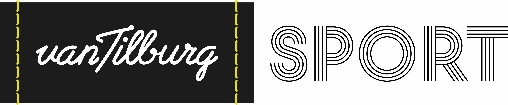 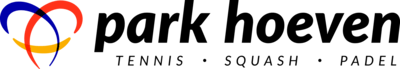           Naam:             Mail:	         Mobiel: 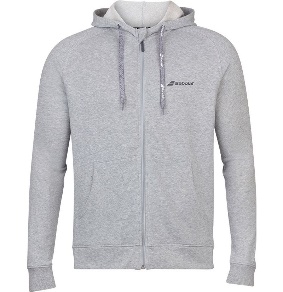 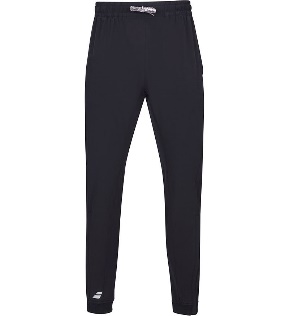 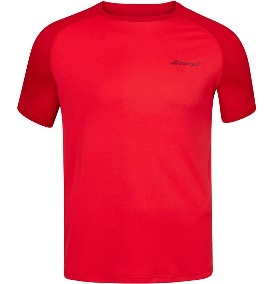 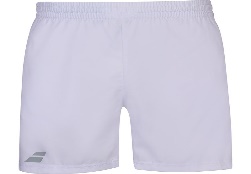 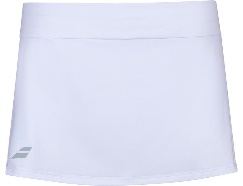                                           Pasweken 29 okt t/m 13 nov                                          Uitleveren voor de feestdagenIncl. Parkhoeven logo en van Tilburg logo.Babolat Vest PrijsKortingMaatOpmerking4MP1121 3002 Men€50,00€42,504BP1121 3002 Boys€45,00€38,504WP1121 3002 Women€50,00€42,504GP1121 3002 Girls€45,00€38,50Babolat PantPrijsKortingMaatOpmerking3MP1131 2000 Men€45,00€33,753JP1131 2000 Boys€40,00€30,003WP1131 2000 Women€45,00€33,753JP1131 2000 Girls€40,00€30,00Babolat T-shirt PrijsKortingMaatOpmerking3MP1011 5027 Men€25,00€21,503BP1011 5027 Jongens€20,00€17,503WP1011 5027 Women€25,00€21,503GP1011 5027 Girls€20,00€17,50Babolat Skort/ShortPrijsKortingMaatOpmerking3MP1061 1000 Men€30,00€22,503BP1061 1000 Boys€25,00€18,753WP1081 1000 Women€35,00€22,503GP1081 1000 Girls€30,00€18,75